新 书 推 荐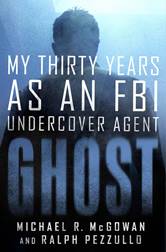 中文书名：《鬼魂：我的三十年FBI卧底探员生涯》英文书名： GHOST: MY THIRTY YEARS AS AN FBI UNDERCOVER AGENT      作    者：Michael McGowan and Ralph Pezzullo出 版 社：St. Martin’s Press代理公司：WME/ANA /Helene Zhou/Vicky Wen出版时间：2018年10月代理地区：中国大陆、台湾页    数：320页审读资料：电子稿	类    型：传记 内容简介：这是一部爆炸性的回忆录，讲述了一位历史上参与过最多卧底任务的联邦调查局（FBI）探员。在这本特别的书中，麦高恩（McGowan）将带读者穿行于他最重大的几个任务中，从追捕国际毒枭、到俄罗斯和意大利的黑手党案、到机车帮和雇佣杀手事件，再到工会腐败和特警工作。《鬼魂》以空前独特的视角展示了联邦调查局是如何通过卧底特工的英勇行为将坏人绳之以法的。麦高恩渗透进国内外的组织中，组建他自己的团队，虚构交易，协助搜查并执行逮捕。跟随着作者的足迹，我们遇见了他在联邦调查局的拍档和同事，他们齐心合力，从银行劫案到波士顿马拉松爆炸案、黑手党头目，而最令人印象深刻的是毒枭“矮子古兹曼”和他的锡纳罗亚贩毒集团。《鬼魂》是对美国政府最具代表性的机构之一，联邦调查局的终极内幕的揭秘。作者简介：迈克尔·R·麦高恩（MICHAEL R. MCGOWAN）是一位奋战长达35年的退役执法长官。起初他是一名警官，随后在30多年前加入联邦调查局。过去30年间，他执行了国内外各类卧底任务。他的卧底工作获得了最高级别的认可。他现居于美国新英格兰（New England）地区。拉尔夫·佩泽洛（RALPH PEZZULLO）是《纽约时报》畅销书作家，还是位获奖剧作家和编剧。他现居于加利佛尼亚（California）。对作品的媒体评价：“故事层层推进…对于对卧底生活和联邦政府执法内部运作感到好奇的读者十分有吸引力。”—-《科克斯书评》（Kirkus Reviews）“迈克尔·R·麦高恩和拉尔夫·佩泽洛带来的这部讲述麦高恩先生卧底特工生涯的故事，带你走进这位无名美国英雄的内心世界，以及那些他曾为智擒世界顶级罪犯——包括三个意大利黑手党家族、俄罗斯黑手党以及毒枭“矮子古兹曼”和他的锡纳罗亚贩毒集团——而奋战过的脱衣舞俱乐部和酒店套房的故事。《鬼魂》十分引人入胜，让我爱不释手。”—唐·马恩（Don Mann），前美国海军海豹突击队第6分队（SEAL Team 6） 成员及《纽约时报》畅销书作家“对复杂的间谍潜伏世界的精彩一窥。麦高恩是联邦调查局最优秀的卧底特工（UCAs）之一。必读之选。”—约瑟夫·皮斯通（Joseph Pistone）， 《忠奸人》（Donnie Brasco）电影原型“在美国联邦调查局的历史上，很少有特工像迈克尔·麦高恩一样，将自己暴露于更多的风险之中，而且表现的同样专业正直。他的故事展现了联邦调查局的成功并非有赖于它自身的系统，而是得益于每位特工千方百计克服困难完成任务的努力。有些时候，就像迈克尔发现的那样，那些你所瞄准的坏人并不是你唯一的对手。”—迈克尔·日尔曼（Michael German），联邦调查局退休特工及Thinking Like a Terrorist: Insights of a Former FBI UCA一书的作者谢谢您的阅读！请将回馈信息发至：周露露 （Helene Zhou）文清（Vikcy Wen）安德鲁﹒纳伯格联合国际有限公司北京代表处
北京市海淀区中关村大街甲59号中国人民大学文化大厦1705室, 邮编：100872
电话：010-88810959传真：010-82504200
Email:Helene@nurnberg.com.cn网址：www.nurnberg.com.cn微博：http://weibo.com/nurnberg豆瓣小站：http://site.douban.com/110577/微信订阅号：安德鲁书讯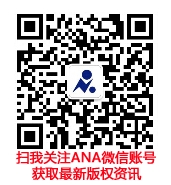 